附件32021年海阳市教育系统事业单位第二批公开招聘工作人员进入考察范围内人员QQ群二维码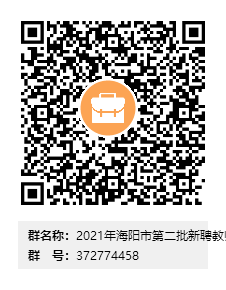 